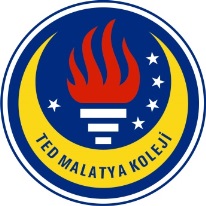 TED MALATYA KOLEJİ2017-2018 Eğitim & Öğretim Yılı Aralık Ayı                                                                       31.12.2017İngilizce GünlüğümüzSayın Velimiz,Anasınıfı (6 yaş) öğrencilerimiz 2017-2018 Eğitim ve Öğretim yılının Aralık ayı içerisinde İngilizce derslerinde: Genel tekrar ve konusma üzerine yönelerek;Dil Bilgisi ve Konuşma olarak;•Family:Grandma,grandpa,mommy,daddy,brother,sister,baby,who is this?, what’s your grandma’s-grandpa’s-mommy’s-daddy’s-brother’s-sister’s name?•Aile:  Büyükanne,büyükbaba,anne,baba,erkek kardeş,kız kardeş,bebek,bu kim? Büyük annenin,büyükbabanın,annenin,babanın,erkek kardeşinin,kız kardeşinin ismi nedir?•House: Living room,kitchen,bedroom,bathroom,sofa,television,bed,where are you?,where is your mommy-daddy?,in the house,in the school,in the car,in the kitchen,at work   •Ev : Oturma odası,mutfak,yatak odası,banyo,kanape,televizyon,yatak,nerdesin?,annen- baban nerede?, evde,okulda,arabada,mutfakta,işte•Extra Words: Tree,flower,kite,car•Ekstra Kelimeler: Agaç,çiçek,uçurtma,araba•Speech mold: I’m sleepy•Konuşma kalıbı: Uykuluyum ile sorulan sorulara cevap vermeyi öğrenmişlerdir ve el sanatları kullanarak  öğretilmiştirOyun olarak;Flashcards game(Görsel kartlar oyunu)Freeze game (Donma oyunu)Şarkı olarak;•Family song https://www.youtube.com/watch?v=FXqPs1IvtNs•Rain rain go away https://www.youtube.com/watch?v=LFrKYjrIDs8•Finger family song https://www.youtube.com/watch?v=mjFcrv6Lfx8•Learn rooms of the house witt Matt song https://www.youtube.com/watch?v=IjnlkdZvYTE•The house song https://www.youtube.com/watch?v=DR5qPNPGCmY•Little Snowflake https://www.youtube.com/watch?v=tbbKjDjMDokHikaye olarak;The Little Mermaid https://www.youtube.com/watch?v=wM2qM3D5ggsÖdevlendirme :Family tree activity(aile ağacı etkinliği)Speaking:Family(aile)konusunda grandma,grandpa,mommy,daddy,brother,sister,baby(büyükanne,büyükbaba,anne,baba,erkek kardeş,kız kardeş,bebek) görsel kartlarla  ve oyunlarla öğretilmiştir,konuya ek olarak who is this?(bu kim),what’s your grandma’s-grandpa’s-mommy’s-daddy’s-brother’s-sister’s name?(büyükannenin,büyükbabanın,annenin,babanın,erkek kardeşinin,kız kardeşinin ismi nedir?) soru kalıpları ile diyalog yapılmıştır. Çocukların öğrendiklerini daha iyi aklında tutabilmesi için family song,rain rain go away, finger family song şarkısı derste aktivite yaparken dinletilmiştir. House(ev) konusunda living room,bedroom,bathroom,kitchen(oturma odas,yatak odası,banyo,mutfak) kavramları şarkı ve görsel kartlarla öğretilmiş olup ev maketi üzerinde gösterilmiştir, ayrıca sofa(kanepe) ve television(televizyon), bed(yatak)resimleri makette uygun odaya yerleştirilmiştir.Where are you?(neredesin?) ve where is your mommy-daddy?(annen, baban nerede?) kalıpları kullanarak soru- cevap şeklinde diyalog yapılmıştır ve in the house,in the school,in the car, in the kitchen, at work(evde,okulda,arabada,mutfakta,işte)cevapları öğretilmiştir ve uygun sorularda kullanmaları sağlanmıştır.Daha iyi pekiştirme sağlanması için the house song,learn rooms of the house song dinletilmiştir.Müfredatımıza ek olarak tree(agaç),flower(çiçek),car(araba),kite(uçurtma) kelimeleri ve konuşma kalıbı olarak i’m sleepy(uykuluyum) öğretilmiştir. İngilizce Zümresi